Понедельник 06.04.2020 Познавательное развитиеТема: «Космос»Цель недели: Закреплять знания детей о том, что мы живем на планете земля, в космосе есть другие планеты, звезды, созвездия. Воспитывать гордость за свою страну.Список рекомендуемой художественной литературы по теме «Космос»:Я. К. Голованов «Дорога на космодром»,В. Кащенко «Созвездие драконов»,П. О. Клушанцев «О чём рассказал телескоп»,О. А. Скоролупова «Покорение космоса».Тема: КосмосЦель: Формировать представления детей о космосе. Закрепить умение образовывать родственные слова (космос, космический, космонавт). Развивать наблюдательность, любознательность.Ход занятияЗагадайте загадку***Как изучишь все бокаРасписного колобка,Так узнаешь, где Дунай,Где Кавказ, а где – Китай.(Глобус)Глобус (Слайд 2) – это модель нашей планеты Земля. За ее пределами – космос. Люди всегда мечтали взлететь в небо, как птицы и возникало много вопросов о звездах, о планетах, о вселенной, и конечно придумывали сказки о коврах-самолетах. С тех пор прошло много-много лет, и люди давным-давно научились летать на самолетах, вертолетах, некоторые даже на ракетах.Белка и Стрелка в космосе пробыли всего один день и удачно приземлились на Землю. А недавно про приключения звёздных собак был снят мультипликационный фильм о приключениях Белки и Стрелки в космосе. (Слайд 3).Задайте вопрос ребенку: Как звали первого космонавта, полетевшего в космос? (Слайд 4).Да действительно, 12 апреля 1961 года первый в мире космонавт Юрий Алексеевич Гагарин успешно облетел вокруг Земли на космическом корабле «Восток» - это было важным событием для ученых всего мира. Многие писатели и поэты посвящали ему рассказы и стихотворения.На космическом кораблеОн летел в межпланетной мгле,Совершив вокруг Земли виток.А корабль назывался «Восток».Его знает и любит каждый,Был он юный, сильный, отважный.Помним взгляд его добрый, с прищуром,Его звали Гагарин Юра».(Т. Шорыгина)Алексей Архипович Леонов – первый космонавт, вышедший в открытый космос» (Слайд 5).Среди российских космонавтов были и женщины-космонавты. Валентина Владимировна Терешкова – первая женщина-космонавт» (Слайд 6).Светлана Евгеньевна Савицкая – первая женщина-космонавт, вышедшая в открытый космос» (Слайд 7).Чтобы жить и работать в космическом корабле, надо быть очень образованным и здоровым человеком. Нужно пройти специальную подготовку. ФизминуткаЧтобы в космос полететь, надо многое уметь.	Шагать на местеБыть здоровым, не лениться, в школе хорошо учиться.	«Показать» бицепсыИ зарядку каждый день будем делать – нам не лень!	Наклоны вперед.Вправо-влево повернуться и опять назад вернуться, 	Повороты вправо-влевоПриседать, поскакать и бежать, бежать, бежать…	Приседание, бег на месте.В космосе очень и очень холодно. Если выйти в космос без специального костюма – можно моментально замерзнуть и превратиться в ледышку. Кроме того – в космосе очень мало воздуха и обычный человек в нем не сможет дышать. Именно поэтому на космонавта, который полетел в космос, одели вот такой скафандр. Скафандр очень теплый и защищает космонавта от холода даже в космосе. Кроме того – в скафандре человек может дышать – он снабжает человека воздухом. (Слайд 8).Рассмотреть изображение планет (Слайд 9-19).Вопрос ребёнку:Где мы живем?Кто и на чем впервые облетел вокруг Земли? (Собаки Белка и Стрелка на космическом спутнике).Сколько планет в Солнечной системе? (9).Как звали первую женщину-космонавта? (Валентина Терешкова).Как называется площадка для взлета космических ракет? (Космодром).Как называется костюм космонавта? (Скафандр).Как называется окно в ракете? (Иллюминатор).В какой день отмечается день Космонавтики? (12 апреля).Как называется третья планета от Солнца? (Земля).Как называется спутник планеты Земля? (Луна).Что же такое звезды?Нарисуй или раскрась «Ракету».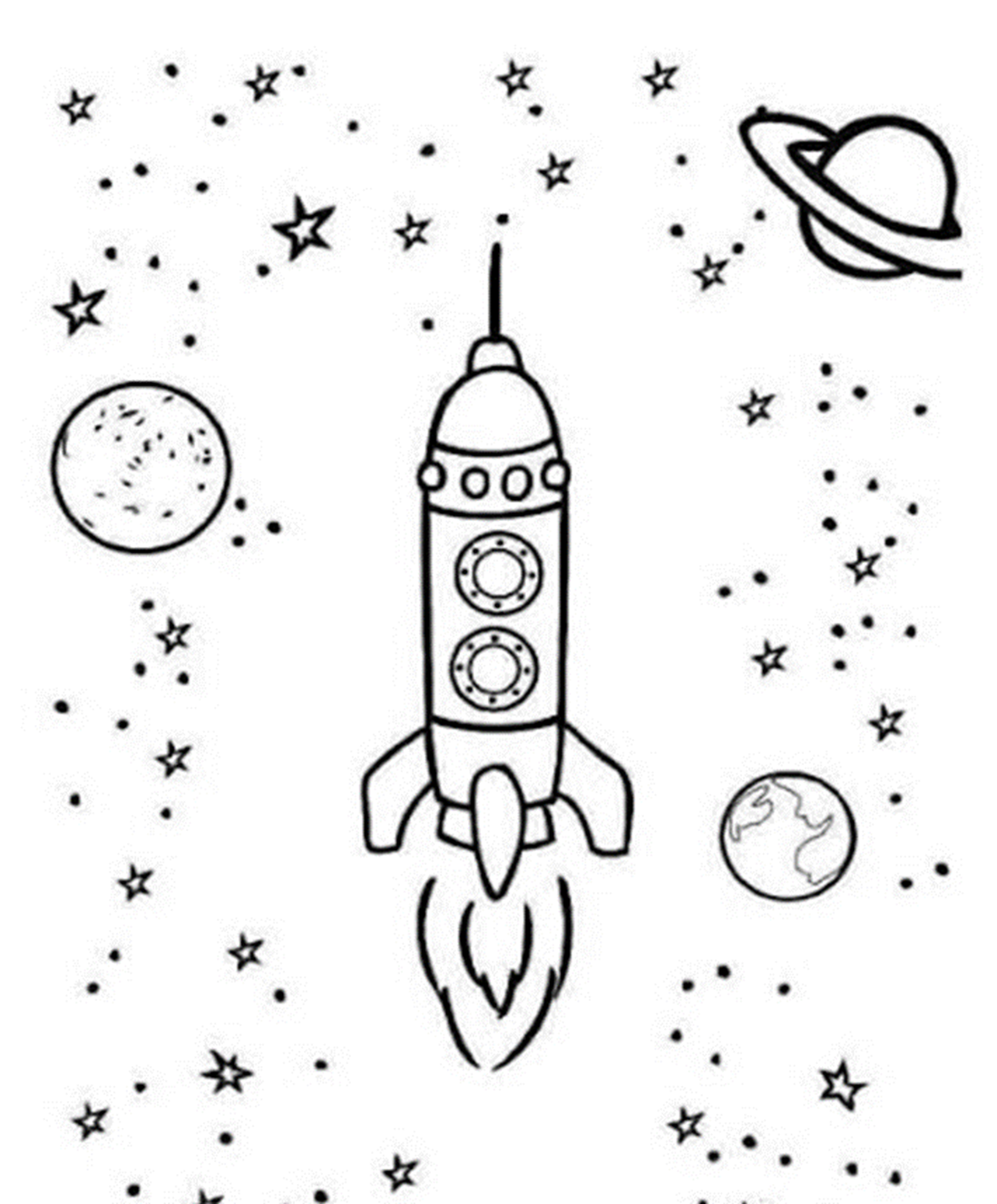 или раскрась «Ракету». 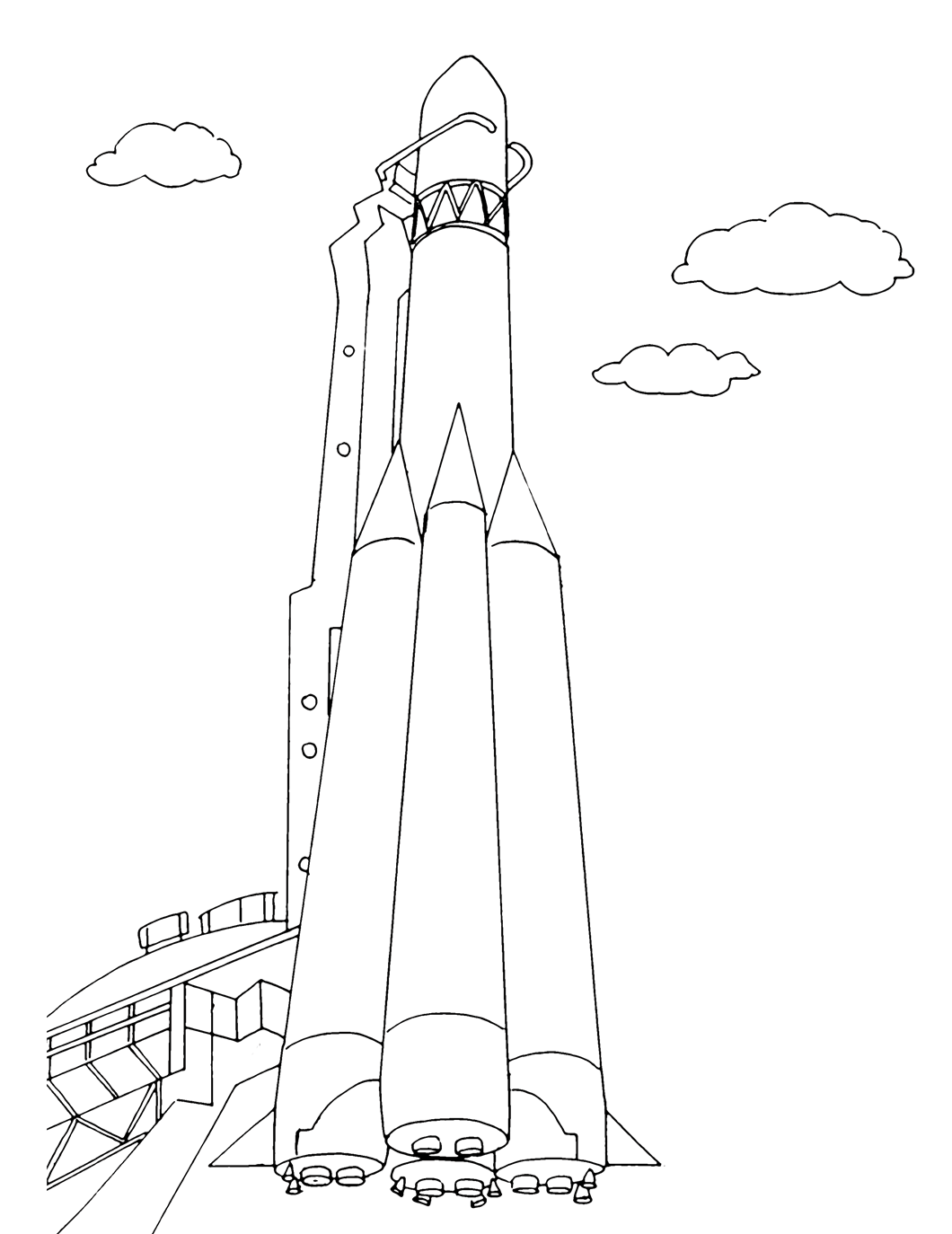 